Publicado en Madrid el 30/09/2020 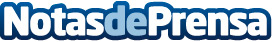 Las necesarias ventajas de una impresora profesional en un negocio, según OfilogicContar con una buena impresora significa contar con sostenibilidad, productividad y sobre todo, control de los costes que se generan a través de la impresión. Una empresa necesita una buena impresora para satisfacer todas estas ventajas. Pero escoger la impresora adecuada no es siempre fácilDatos de contacto:Ofilogic MadridCalle Doctor Barraquer, 2 28903 Getafe Madrid91 665 17 85Nota de prensa publicada en: https://www.notasdeprensa.es/las-necesarias-ventajas-de-una-impresora Categorias: Hardware Madrid Dispositivos móviles Premios http://www.notasdeprensa.es